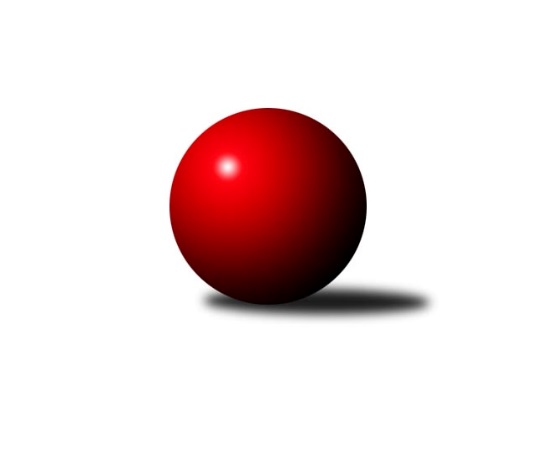 Č.17Ročník 2012/2013	20.5.2024 Severomoravská divize 2012/2013Statistika 17. kolaTabulka družstev:		družstvo	záp	výh	rem	proh	skore	sety	průměr	body	plné	dorážka	chyby	1.	TJ Unie Hlubina ˝A˝	17	12	1	4	170 : 102 	(120.0 : 84.0)	2530	25	1729	802	25.2	2.	KK Minerva Opava ˝A˝	17	12	0	5	165 : 107 	(109.5 : 94.5)	2572	24	1744	828	22.4	3.	TJ  Odry ˝A˝	17	11	0	6	166 : 106 	(116.5 : 87.5)	2558	22	1737	821	22.5	4.	SKK Jeseník ˝A˝	17	10	1	6	154 : 118 	(110.5 : 93.5)	2525	21	1724	802	27.9	5.	TJ Horní Benešov ˝B˝	17	10	0	7	158 : 114 	(112.5 : 91.5)	2532	20	1739	793	30.1	6.	TJ Jiskra Rýmařov ˝A˝	17	10	0	7	148 : 124 	(99.5 : 104.5)	2487	20	1718	769	33.4	7.	Sokol Přemyslovice ˝B˝	17	9	0	8	149 : 123 	(102.5 : 101.5)	2510	18	1723	787	30.2	8.	SKK Ostrava B	17	9	0	8	124 : 148 	(98.5 : 105.5)	2468	18	1715	753	31.9	9.	KK Lipník nad Bečvou ˝A˝	17	8	0	9	138 : 134 	(99.5 : 104.5)	2490	16	1737	753	39.2	10.	TJ Opava ˝B˝	17	8	0	9	123 : 149 	(104.5 : 99.5)	2538	16	1737	801	27	11.	KK Hranice ˝A˝	17	7	0	10	118 : 154 	(92.0 : 112.0)	2485	14	1717	768	33.9	12.	KK Šumperk ˝B˝	17	6	0	11	113 : 159 	(93.0 : 111.0)	2520	12	1747	773	30.8	13.	TJ Sokol Sedlnice ˝A˝	17	4	0	13	97 : 175 	(85.0 : 119.0)	2499	8	1727	771	37.6	14.	TJ VOKD Poruba ˝A˝	17	2	0	15	81 : 191 	(84.5 : 119.5)	2473	4	1713	759	39.1Tabulka doma:		družstvo	záp	výh	rem	proh	skore	sety	průměr	body	maximum	minimum	1.	TJ  Odry ˝A˝	9	8	0	1	108 : 36 	(67.5 : 40.5)	2570	16	2670	2499	2.	TJ Unie Hlubina ˝A˝	8	7	0	1	90 : 38 	(66.5 : 29.5)	2629	14	2731	2573	3.	SKK Ostrava B	9	7	0	2	84 : 60 	(60.0 : 48.0)	2452	14	2512	2384	4.	SKK Jeseník ˝A˝	10	6	1	3	92 : 68 	(66.0 : 54.0)	2598	13	2674	2518	5.	TJ Jiskra Rýmařov ˝A˝	8	6	0	2	90 : 38 	(53.5 : 42.5)	2545	12	2630	2479	6.	TJ Horní Benešov ˝B˝	9	6	0	3	97 : 47 	(67.5 : 40.5)	2598	12	2724	2487	7.	KK Lipník nad Bečvou ˝A˝	8	6	0	2	89 : 39 	(55.5 : 40.5)	2502	12	2553	2450	8.	Sokol Přemyslovice ˝B˝	9	6	0	3	90 : 54 	(59.5 : 48.5)	2583	12	2715	2479	9.	KK Šumperk ˝B˝	9	6	0	3	83 : 61 	(57.5 : 50.5)	2496	12	2555	2412	10.	KK Minerva Opava ˝A˝	7	5	0	2	66 : 46 	(41.0 : 43.0)	2629	10	2665	2596	11.	KK Hranice ˝A˝	8	4	0	4	63 : 65 	(49.5 : 46.5)	2510	8	2574	2448	12.	TJ Opava ˝B˝	8	4	0	4	61 : 67 	(53.5 : 42.5)	2586	8	2645	2503	13.	TJ Sokol Sedlnice ˝A˝	8	2	0	6	46 : 82 	(40.5 : 55.5)	2487	4	2643	2342	14.	TJ VOKD Poruba ˝A˝	9	1	0	8	44 : 100 	(45.5 : 62.5)	2421	2	2492	2344Tabulka venku:		družstvo	záp	výh	rem	proh	skore	sety	průměr	body	maximum	minimum	1.	KK Minerva Opava ˝A˝	10	7	0	3	99 : 61 	(68.5 : 51.5)	2566	14	2652	2488	2.	TJ Unie Hlubina ˝A˝	9	5	1	3	80 : 64 	(53.5 : 54.5)	2519	11	2619	2388	3.	SKK Jeseník ˝A˝	7	4	0	3	62 : 50 	(44.5 : 39.5)	2515	8	2643	2394	4.	TJ Horní Benešov ˝B˝	8	4	0	4	61 : 67 	(45.0 : 51.0)	2523	8	2629	2418	5.	TJ Opava ˝B˝	9	4	0	5	62 : 82 	(51.0 : 57.0)	2533	8	2597	2452	6.	TJ Jiskra Rýmařov ˝A˝	9	4	0	5	58 : 86 	(46.0 : 62.0)	2481	8	2661	2375	7.	Sokol Přemyslovice ˝B˝	8	3	0	5	59 : 69 	(43.0 : 53.0)	2500	6	2659	2327	8.	TJ  Odry ˝A˝	8	3	0	5	58 : 70 	(49.0 : 47.0)	2556	6	2692	2425	9.	KK Hranice ˝A˝	9	3	0	6	55 : 89 	(42.5 : 65.5)	2482	6	2683	2366	10.	TJ Sokol Sedlnice ˝A˝	9	2	0	7	51 : 93 	(44.5 : 63.5)	2500	4	2621	2419	11.	KK Lipník nad Bečvou ˝A˝	9	2	0	7	49 : 95 	(44.0 : 64.0)	2489	4	2604	2394	12.	SKK Ostrava B	8	2	0	6	40 : 88 	(38.5 : 57.5)	2470	4	2545	2371	13.	TJ VOKD Poruba ˝A˝	8	1	0	7	37 : 91 	(39.0 : 57.0)	2479	2	2537	2418	14.	KK Šumperk ˝B˝	8	0	0	8	30 : 98 	(35.5 : 60.5)	2523	0	2636	2432Tabulka podzimní části:		družstvo	záp	výh	rem	proh	skore	sety	průměr	body	doma	venku	1.	SKK Jeseník ˝A˝	13	10	1	2	136 : 72 	(91.0 : 65.0)	2536	21 	6 	1 	1 	4 	0 	1	2.	TJ Horní Benešov ˝B˝	13	9	0	4	131 : 77 	(89.0 : 67.0)	2539	18 	6 	0 	1 	3 	0 	3	3.	KK Minerva Opava ˝A˝	13	9	0	4	127 : 81 	(82.5 : 73.5)	2591	18 	4 	0 	2 	5 	0 	2	4.	TJ Unie Hlubina ˝A˝	13	8	1	4	124 : 84 	(90.5 : 65.5)	2523	17 	5 	0 	1 	3 	1 	3	5.	TJ  Odry ˝A˝	13	8	0	5	122 : 86 	(91.5 : 64.5)	2565	16 	6 	0 	1 	2 	0 	4	6.	KK Lipník nad Bečvou ˝A˝	13	7	0	6	112 : 96 	(77.5 : 78.5)	2490	14 	6 	0 	0 	1 	0 	6	7.	TJ Jiskra Rýmařov ˝A˝	13	7	0	6	110 : 98 	(74.5 : 81.5)	2478	14 	4 	0 	2 	3 	0 	4	8.	KK Hranice ˝A˝	13	7	0	6	103 : 105 	(72.0 : 84.0)	2497	14 	4 	0 	2 	3 	0 	4	9.	SKK Ostrava B	13	7	0	6	96 : 112 	(74.5 : 81.5)	2468	14 	5 	0 	1 	2 	0 	5	10.	Sokol Přemyslovice ˝B˝	13	6	0	7	99 : 109 	(73.0 : 83.0)	2491	12 	4 	0 	2 	2 	0 	5	11.	TJ Opava ˝B˝	13	6	0	7	95 : 113 	(77.5 : 78.5)	2524	12 	4 	0 	3 	2 	0 	4	12.	KK Šumperk ˝B˝	13	4	0	9	79 : 129 	(69.5 : 86.5)	2538	8 	4 	0 	3 	0 	0 	6	13.	TJ VOKD Poruba ˝A˝	13	1	0	12	63 : 145 	(68.0 : 88.0)	2464	2 	0 	0 	7 	1 	0 	5	14.	TJ Sokol Sedlnice ˝A˝	13	1	0	12	59 : 149 	(61.0 : 95.0)	2510	2 	0 	0 	6 	1 	0 	6Tabulka jarní části:		družstvo	záp	výh	rem	proh	skore	sety	průměr	body	doma	venku	1.	TJ Unie Hlubina ˝A˝	4	4	0	0	46 : 18 	(29.5 : 18.5)	2577	8 	2 	0 	0 	2 	0 	0 	2.	Sokol Přemyslovice ˝B˝	4	3	0	1	50 : 14 	(29.5 : 18.5)	2618	6 	2 	0 	1 	1 	0 	0 	3.	TJ  Odry ˝A˝	4	3	0	1	44 : 20 	(25.0 : 23.0)	2533	6 	2 	0 	0 	1 	0 	1 	4.	KK Minerva Opava ˝A˝	4	3	0	1	38 : 26 	(27.0 : 21.0)	2544	6 	1 	0 	0 	2 	0 	1 	5.	TJ Jiskra Rýmařov ˝A˝	4	3	0	1	38 : 26 	(25.0 : 23.0)	2531	6 	2 	0 	0 	1 	0 	1 	6.	TJ Sokol Sedlnice ˝A˝	4	3	0	1	38 : 26 	(24.0 : 24.0)	2488	6 	2 	0 	0 	1 	0 	1 	7.	KK Šumperk ˝B˝	4	2	0	2	34 : 30 	(23.5 : 24.5)	2462	4 	2 	0 	0 	0 	0 	2 	8.	TJ Opava ˝B˝	4	2	0	2	28 : 36 	(27.0 : 21.0)	2558	4 	0 	0 	1 	2 	0 	1 	9.	SKK Ostrava B	4	2	0	2	28 : 36 	(24.0 : 24.0)	2464	4 	2 	0 	1 	0 	0 	1 	10.	TJ Horní Benešov ˝B˝	4	1	0	3	27 : 37 	(23.5 : 24.5)	2525	2 	0 	0 	2 	1 	0 	1 	11.	KK Lipník nad Bečvou ˝A˝	4	1	0	3	26 : 38 	(22.0 : 26.0)	2487	2 	0 	0 	2 	1 	0 	1 	12.	TJ VOKD Poruba ˝A˝	4	1	0	3	18 : 46 	(16.5 : 31.5)	2482	2 	1 	0 	1 	0 	0 	2 	13.	SKK Jeseník ˝A˝	4	0	0	4	18 : 46 	(19.5 : 28.5)	2521	0 	0 	0 	2 	0 	0 	2 	14.	KK Hranice ˝A˝	4	0	0	4	15 : 49 	(20.0 : 28.0)	2460	0 	0 	0 	2 	0 	0 	2 Zisk bodů pro družstvo:		jméno hráče	družstvo	body	zápasy	v %	dílčí body	sety	v %	1.	Karel Chlevišťan 	TJ  Odry ˝A˝ 	28	/	17	(82%)		/		(%)	2.	Vladislav Pečinka 	TJ Horní Benešov ˝B˝ 	27	/	17	(79%)		/		(%)	3.	Miroslav Dimidenko 	TJ  Odry ˝A˝ 	26	/	16	(81%)		/		(%)	4.	Petr Chodura 	TJ Unie Hlubina ˝A˝ 	26	/	17	(76%)		/		(%)	5.	Michal Hejtmánek 	TJ Unie Hlubina ˝A˝ 	24	/	15	(80%)		/		(%)	6.	Lenka Pouchlá 	SKK Ostrava B 	24	/	15	(80%)		/		(%)	7.	Věra Tomanová 	TJ Jiskra Rýmařov ˝A˝ 	24	/	16	(75%)		/		(%)	8.	Marek Frydrych 	TJ  Odry ˝A˝ 	24	/	17	(71%)		/		(%)	9.	Zdeněk Janoud 	SKK Jeseník ˝A˝ 	24	/	17	(71%)		/		(%)	10.	Pavel Martinec 	KK Minerva Opava ˝A˝ 	22	/	14	(79%)		/		(%)	11.	Michal Zatyko 	TJ Unie Hlubina ˝A˝ 	22	/	15	(73%)		/		(%)	12.	Jan Sedláček 	Sokol Přemyslovice ˝B˝ 	22	/	16	(69%)		/		(%)	13.	Miroslav Ondrouch 	Sokol Přemyslovice ˝B˝ 	22	/	17	(65%)		/		(%)	14.	Václav Smejkal 	SKK Jeseník ˝A˝ 	22	/	17	(65%)		/		(%)	15.	Zdeněk Macháček 	KK Lipník nad Bečvou ˝A˝ 	22	/	17	(65%)		/		(%)	16.	Tomáš Slavík 	KK Minerva Opava ˝A˝ 	21	/	14	(75%)		/		(%)	17.	Zdeněk Macháček 	KK Lipník nad Bečvou ˝A˝ 	21	/	16	(66%)		/		(%)	18.	Michal Klich 	TJ Horní Benešov ˝B˝ 	21	/	16	(66%)		/		(%)	19.	Ladislav Janáč 	TJ Jiskra Rýmařov ˝A˝ 	20	/	13	(77%)		/		(%)	20.	Pavel Heinisch 	KK Šumperk ˝B˝ 	20	/	14	(71%)		/		(%)	21.	Jiří Fárek 	SKK Jeseník ˝A˝ 	20	/	15	(67%)		/		(%)	22.	Ivo Stuchlík 	TJ Sokol Sedlnice ˝A˝ 	20	/	16	(63%)		/		(%)	23.	Jaroslav Tezzele 	TJ Jiskra Rýmařov ˝A˝ 	20	/	16	(63%)		/		(%)	24.	Petr Brablec 	TJ Unie Hlubina ˝A˝ 	20	/	16	(63%)		/		(%)	25.	Vlastimil Skopalík 	TJ Horní Benešov ˝B˝ 	20	/	17	(59%)		/		(%)	26.	Zdeněk Grulich 	Sokol Přemyslovice ˝B˝ 	19	/	15	(63%)		/		(%)	27.	Stanislav Brokl 	KK Minerva Opava ˝A˝ 	18	/	12	(75%)		/		(%)	28.	Petr Šulák 	SKK Jeseník ˝A˝ 	18	/	14	(64%)		/		(%)	29.	Petr Dvorský 	TJ  Odry ˝A˝ 	18	/	15	(60%)		/		(%)	30.	Petr Pavelka 	KK Hranice ˝A˝ 	18	/	16	(56%)		/		(%)	31.	Jitka Szczyrbová 	KK Lipník nad Bečvou ˝A˝ 	18	/	16	(56%)		/		(%)	32.	Vladimír Heiser 	KK Minerva Opava ˝A˝ 	18	/	17	(53%)		/		(%)	33.	Pavel Kovalčík 	TJ Opava ˝B˝ 	18	/	17	(53%)		/		(%)	34.	Richard Štětka 	KK Lipník nad Bečvou ˝A˝ 	18	/	17	(53%)		/		(%)	35.	Milan Vymazal 	KK Šumperk ˝B˝ 	18	/	17	(53%)		/		(%)	36.	Michal Blažek 	TJ Horní Benešov ˝B˝ 	18	/	17	(53%)		/		(%)	37.	Maciej Basista 	TJ Opava ˝B˝ 	17	/	17	(50%)		/		(%)	38.	Petr Rak 	TJ Horní Benešov ˝B˝ 	16	/	12	(67%)		/		(%)	39.	Martin Skopal 	TJ VOKD Poruba ˝A˝ 	16	/	15	(53%)		/		(%)	40.	Tomáš Polášek 	SKK Ostrava B 	16	/	16	(50%)		/		(%)	41.	Pavel Močár 	Sokol Přemyslovice ˝B˝ 	16	/	16	(50%)		/		(%)	42.	Petr Basta 	TJ VOKD Poruba ˝A˝ 	15	/	14	(54%)		/		(%)	43.	Anna Ledvinová 	KK Hranice ˝A˝ 	15	/	15	(50%)		/		(%)	44.	Karel Pitrun 	KK Hranice ˝A˝ 	14	/	11	(64%)		/		(%)	45.	Stanislav Ovšák 	TJ  Odry ˝A˝ 	14	/	13	(54%)		/		(%)	46.	Josef Němec 	TJ Opava ˝B˝ 	14	/	13	(54%)		/		(%)	47.	Josef Pilatík 	TJ Jiskra Rýmařov ˝A˝ 	14	/	14	(50%)		/		(%)	48.	Rudolf Haim 	TJ Opava ˝B˝ 	14	/	15	(47%)		/		(%)	49.	Josef Matušek 	TJ Jiskra Rýmařov ˝A˝ 	14	/	17	(41%)		/		(%)	50.	Vilém Zeiner 	KK Lipník nad Bečvou ˝A˝ 	13	/	15	(43%)		/		(%)	51.	Milan Jahn 	TJ Opava ˝B˝ 	13	/	16	(41%)		/		(%)	52.	Vratislav Kolář 	KK Hranice ˝A˝ 	12	/	13	(46%)		/		(%)	53.	Luděk Slanina 	KK Minerva Opava ˝A˝ 	12	/	13	(46%)		/		(%)	54.	Dan Šodek 	SKK Ostrava B 	12	/	14	(43%)		/		(%)	55.	Jaroslav Chvostek 	TJ Sokol Sedlnice ˝A˝ 	12	/	14	(43%)		/		(%)	56.	Zdeněk Chlopčík 	KK Minerva Opava ˝A˝ 	12	/	15	(40%)		/		(%)	57.	Jiří Šoupal 	Sokol Přemyslovice ˝B˝ 	12	/	16	(38%)		/		(%)	58.	František Oliva 	TJ Unie Hlubina ˝A˝ 	12	/	17	(35%)		/		(%)	59.	Marek Hynar 	TJ Opava ˝B˝ 	11	/	15	(37%)		/		(%)	60.	Radmila Pastvová 	TJ Unie Hlubina ˝A˝ 	10	/	9	(56%)		/		(%)	61.	Martin Juřica 	TJ Sokol Sedlnice ˝A˝ 	10	/	9	(56%)		/		(%)	62.	Aleš Fischer 	KK Minerva Opava ˝A˝ 	10	/	9	(56%)		/		(%)	63.	Miroslav Mikulský 	TJ Sokol Sedlnice ˝A˝ 	10	/	11	(45%)		/		(%)	64.	Jan Semrád 	KK Šumperk ˝B˝ 	10	/	12	(42%)		/		(%)	65.	Miroslav Mrkos 	KK Šumperk ˝B˝ 	10	/	13	(38%)		/		(%)	66.	Jaroslav Heblák 	TJ Jiskra Rýmařov ˝A˝ 	10	/	13	(38%)		/		(%)	67.	Vladimír Hudec 	KK Hranice ˝A˝ 	10	/	13	(38%)		/		(%)	68.	Miroslav Setinský 	SKK Jeseník ˝A˝ 	10	/	14	(36%)		/		(%)	69.	Jan Míka 	TJ VOKD Poruba ˝A˝ 	10	/	14	(36%)		/		(%)	70.	František Opravil 	KK Hranice ˝A˝ 	10	/	14	(36%)		/		(%)	71.	Jaromír Rabenseifner 	KK Šumperk ˝B˝ 	10	/	15	(33%)		/		(%)	72.	Miroslav Složil 	SKK Ostrava B 	10	/	15	(33%)		/		(%)	73.	Martin Bilíček 	TJ Horní Benešov ˝B˝ 	10	/	15	(33%)		/		(%)	74.	Gustav Vojtek 	KK Šumperk ˝B˝ 	9	/	12	(38%)		/		(%)	75.	Jan Pavlosek 	SKK Ostrava B 	9	/	14	(32%)		/		(%)	76.	Milan Dvorský 	Sokol Přemyslovice ˝B˝ 	8	/	4	(100%)		/		(%)	77.	Jan Šebek 	TJ  Odry ˝A˝ 	8	/	7	(57%)		/		(%)	78.	Jan Stuchlík 	TJ Sokol Sedlnice ˝A˝ 	8	/	9	(44%)		/		(%)	79.	Ladislav Míka 	TJ VOKD Poruba ˝A˝ 	8	/	11	(36%)		/		(%)	80.	Jiří Vrba 	SKK Jeseník ˝A˝ 	8	/	13	(31%)		/		(%)	81.	Zdeněk Kuna 	SKK Ostrava B 	8	/	13	(31%)		/		(%)	82.	Petr Matějka 	KK Šumperk ˝B˝ 	8	/	13	(31%)		/		(%)	83.	Jiří Terrich 	KK Hranice ˝A˝ 	8	/	14	(29%)		/		(%)	84.	Petr Číž 	TJ VOKD Poruba ˝A˝ 	8	/	16	(25%)		/		(%)	85.	František Deingruber 	SKK Ostrava B 	7	/	11	(32%)		/		(%)	86.	Pavel Marek 	TJ Unie Hlubina ˝A˝ 	6	/	3	(100%)		/		(%)	87.	Milan Janyška 	TJ Sokol Sedlnice ˝A˝ 	6	/	4	(75%)		/		(%)	88.	Vladimír Trojek 	TJ VOKD Poruba ˝A˝ 	6	/	10	(30%)		/		(%)	89.	Adam Chvostek 	TJ Sokol Sedlnice ˝A˝ 	6	/	12	(25%)		/		(%)	90.	Štěpán Charník 	TJ Jiskra Rýmařov ˝A˝ 	6	/	12	(25%)		/		(%)	91.	Jaroslav Lušovský 	TJ  Odry ˝A˝ 	6	/	13	(23%)		/		(%)	92.	Vlastimila Kolářová 	KK Lipník nad Bečvou ˝A˝ 	4	/	2	(100%)		/		(%)	93.	Oldřich Pajchl 	Sokol Přemyslovice ˝B˝ 	4	/	3	(67%)		/		(%)	94.	Karel Kučera 	SKK Jeseník ˝A˝ 	4	/	3	(67%)		/		(%)	95.	Jaroslav Koppa 	KK Lipník nad Bečvou ˝A˝ 	4	/	3	(67%)		/		(%)	96.	Lukáš Sedláček 	Sokol Přemyslovice ˝B˝ 	4	/	4	(50%)		/		(%)	97.	Josef Plšek 	KK Minerva Opava ˝A˝ 	4	/	7	(29%)		/		(%)	98.	Rostislav Bareš 	TJ VOKD Poruba ˝A˝ 	4	/	11	(18%)		/		(%)	99.	Zdeněk Skala 	TJ Sokol Sedlnice ˝A˝ 	3	/	5	(30%)		/		(%)	100.	Jiří Vrba 	SKK Jeseník ˝A˝ 	2	/	1	(100%)		/		(%)	101.	Michal Bezruč 	TJ VOKD Poruba ˝A˝ 	2	/	1	(100%)		/		(%)	102.	Michal Rašťák 	TJ Horní Benešov ˝B˝ 	2	/	1	(100%)		/		(%)	103.	Jakub Hájek 	TJ VOKD Poruba ˝A˝ 	2	/	1	(100%)		/		(%)	104.	Radek Grulich 	Sokol Přemyslovice ˝B˝ 	2	/	1	(100%)		/		(%)	105.	Petr Hendrych 	KK Lipník nad Bečvou ˝A˝ 	2	/	1	(100%)		/		(%)	106.	Petr Kozák 	TJ Horní Benešov ˝B˝ 	2	/	1	(100%)		/		(%)	107.	Rostislav Cundrla 	SKK Jeseník ˝A˝ 	2	/	2	(50%)		/		(%)	108.	Michal Blažek 	TJ Opava ˝B˝ 	2	/	2	(50%)		/		(%)	109.	Jaroslav Mika 	TJ  Odry ˝A˝ 	2	/	2	(50%)		/		(%)	110.	Jiří Koloděj 	SKK Ostrava B 	2	/	2	(50%)		/		(%)	111.	Milan Smékal 	Sokol Přemyslovice ˝B˝ 	2	/	2	(50%)		/		(%)	112.	David Mrkvica 	TJ Sokol Sedlnice ˝A˝ 	2	/	2	(50%)		/		(%)	113.	Jaromír Hendrych ml. 	TJ Horní Benešov ˝B˝ 	2	/	2	(50%)		/		(%)	114.	Jan Špalek 	KK Lipník nad Bečvou ˝A˝ 	2	/	3	(33%)		/		(%)	115.	Josef Schwarz 	KK Hranice ˝A˝ 	2	/	3	(33%)		/		(%)	116.	Jiří Kankovský 	Sokol Přemyslovice ˝B˝ 	2	/	3	(33%)		/		(%)	117.	Václav Rábl 	TJ Unie Hlubina ˝A˝ 	2	/	3	(33%)		/		(%)	118.	Jakub Telařík 	TJ Sokol Sedlnice ˝A˝ 	2	/	4	(25%)		/		(%)	119.	Ivo Marek 	TJ VOKD Poruba ˝A˝ 	2	/	5	(20%)		/		(%)	120.	Tomáš Valíček 	TJ Opava ˝B˝ 	2	/	6	(17%)		/		(%)	121.	Jaroslav Tobola 	TJ Sokol Sedlnice ˝A˝ 	2	/	8	(13%)		/		(%)	122.	Rostislav Pelz 	KK Lipník nad Bečvou ˝A˝ 	2	/	9	(11%)		/		(%)	123.	František Sedláček 	TJ Unie Hlubina ˝A˝ 	0	/	1	(0%)		/		(%)	124.	Pavel Skopalík 	TJ Horní Benešov ˝B˝ 	0	/	1	(0%)		/		(%)	125.	Břetislav Mrkvica 	TJ VOKD Poruba ˝A˝ 	0	/	1	(0%)		/		(%)	126.	Jaromíra Smejkalová 	SKK Jeseník ˝A˝ 	0	/	1	(0%)		/		(%)	127.	Daniel Ševčík st.	TJ  Odry ˝A˝ 	0	/	1	(0%)		/		(%)	128.	Jaroslav Klekner 	TJ VOKD Poruba ˝A˝ 	0	/	1	(0%)		/		(%)	129.	Stanislav Brejcha 	TJ Sokol Sedlnice ˝A˝ 	0	/	1	(0%)		/		(%)	130.	Michal Blinka 	SKK Ostrava B 	0	/	1	(0%)		/		(%)	131.	Zdeněk Kment 	TJ Horní Benešov ˝B˝ 	0	/	1	(0%)		/		(%)	132.	Hana Vlčková 	TJ Unie Hlubina ˝A˝ 	0	/	1	(0%)		/		(%)	133.	Jiří Brož 	TJ  Odry ˝A˝ 	0	/	1	(0%)		/		(%)	134.	Veronika Poláčková 	TJ Sokol Sedlnice ˝A˝ 	0	/	1	(0%)		/		(%)	135.	Michal Strachota 	KK Šumperk ˝B˝ 	0	/	1	(0%)		/		(%)	136.	Marek Hampl 	TJ Jiskra Rýmařov ˝A˝ 	0	/	1	(0%)		/		(%)	137.	Koloman Bagi 	TJ Unie Hlubina ˝A˝ 	0	/	1	(0%)		/		(%)	138.	Eva Marková 	TJ Unie Hlubina ˝A˝ 	0	/	1	(0%)		/		(%)	139.	Maxim Bedarev 	TJ Unie Hlubina ˝A˝ 	0	/	1	(0%)		/		(%)	140.	Petr Dankovič 	TJ Horní Benešov ˝B˝ 	0	/	2	(0%)		/		(%)	141.	Miroslav Adámek 	KK Šumperk ˝B˝ 	0	/	2	(0%)		/		(%)	142.	Michal Kolář 	Sokol Přemyslovice ˝B˝ 	0	/	2	(0%)		/		(%)	143.	Jiří Břeska 	TJ Unie Hlubina ˝A˝ 	0	/	2	(0%)		/		(%)	144.	Martin Zavacký 	SKK Jeseník ˝A˝ 	0	/	3	(0%)		/		(%)	145.	Josef Suchan 	KK Šumperk ˝B˝ 	0	/	3	(0%)		/		(%)	146.	Zdeněk Krejčiřík 	KK Lipník nad Bečvou ˝A˝ 	0	/	3	(0%)		/		(%)	147.	Marcela Jurníčková 	Sokol Přemyslovice ˝B˝ 	0	/	3	(0%)		/		(%)Průměry na kuželnách:		kuželna	průměr	plné	dorážka	chyby	výkon na hráče	1.	Minerva Opava, 1-2	2618	1768	850	22.2	(436.4)	2.	SKK Jeseník, 1-4	2583	1767	815	28.1	(430.6)	3.	TJ Opava, 1-4	2567	1763	803	30.1	(427.9)	4.	TJ Unie Hlubina, 1-2	2566	1751	814	24.9	(427.7)	5.	 Horní Benešov, 1-4	2564	1767	797	32.6	(427.5)	6.	Sokol Přemyslovice, 1-4	2561	1745	816	27.7	(426.9)	7.	TJ Odry, 1-4	2545	1736	809	25.3	(424.3)	8.	KK Jiskra Rýmařov, 1-4	2519	1735	783	30.3	(419.9)	9.	KK Hranice, 1-2	2510	1723	787	31.0	(418.5)	10.	TJ Sokol Sedlnice, 1-2	2501	1733	767	34.6	(416.9)	11.	KK Šumperk, 1-4	2485	1704	781	32.0	(414.2)	12.	KK Lipník nad Bečvou, 1-2	2467	1714	753	40.9	(411.3)	13.	TJ VOKD Poruba, 1-4	2447	1691	756	40.6	(408.0)	14.	SKK Ostrava, 1-2	2439	1674	764	30.5	(406.5)Nejlepší výkony na kuželnách:Minerva Opava, 1-2KK Hranice ˝A˝	2683	1. kolo	Vladimír Heiser 	KK Minerva Opava ˝A˝	486	3. koloKK Minerva Opava ˝A˝	2665	3. kolo	Vladimír Heiser 	KK Minerva Opava ˝A˝	480	5. koloKK Minerva Opava ˝A˝	2663	5. kolo	Petr Matějka 	KK Šumperk ˝B˝	479	8. koloTJ Jiskra Rýmařov ˝A˝	2661	4. kolo	Pavel Martinec 	KK Minerva Opava ˝A˝	478	1. koloKK Minerva Opava ˝A˝	2647	1. kolo	Pavel Martinec 	KK Minerva Opava ˝A˝	473	12. koloKK Minerva Opava ˝A˝	2628	12. kolo	Věra Tomanová 	TJ Jiskra Rýmařov ˝A˝	469	4. koloKK Minerva Opava ˝A˝	2608	15. kolo	Pavel Martinec 	KK Minerva Opava ˝A˝	465	3. koloTJ  Odry ˝A˝	2604	5. kolo	Vratislav Kolář 	KK Hranice ˝A˝	465	1. koloKK Minerva Opava ˝A˝	2596	8. kolo	Štěpán Charník 	TJ Jiskra Rýmařov ˝A˝	463	4. koloKK Minerva Opava ˝A˝	2596	4. kolo	Marek Hynar 	TJ Opava ˝B˝	462	15. koloSKK Jeseník, 1-4TJ  Odry ˝A˝	2692	11. kolo	Zdeněk Janoud 	SKK Jeseník ˝A˝	493	9. koloSKK Jeseník ˝A˝	2674	13. kolo	Stanislav Ovšák 	TJ  Odry ˝A˝	483	11. koloSKK Jeseník ˝A˝	2661	9. kolo	Luděk Slanina 	KK Minerva Opava ˝A˝	480	10. koloSokol Přemyslovice ˝B˝	2659	15. kolo	Jiří Vrba 	SKK Jeseník ˝A˝	474	11. koloSKK Jeseník ˝A˝	2659	11. kolo	Miroslav Dimidenko 	TJ  Odry ˝A˝	473	11. koloKK Šumperk ˝B˝	2636	13. kolo	Jiří Fárek 	SKK Jeseník ˝A˝	471	13. koloSKK Jeseník ˝A˝	2622	10. kolo	Petr Chodura 	TJ Unie Hlubina ˝A˝	469	6. koloTJ Jiskra Rýmařov ˝A˝	2621	17. kolo	Václav Smejkal 	SKK Jeseník ˝A˝	469	17. koloSKK Jeseník ˝A˝	2617	17. kolo	Jiří Fárek 	SKK Jeseník ˝A˝	468	9. koloKK Minerva Opava ˝A˝	2608	10. kolo	Richard Štětka 	KK Lipník nad Bečvou ˝A˝	464	7. koloTJ Opava, 1-4TJ Opava ˝B˝	2645	1. kolo	Milan Jahn 	TJ Opava ˝B˝	490	1. koloKK Minerva Opava ˝A˝	2625	2. kolo	Pavel Kovalčík 	TJ Opava ˝B˝	474	2. koloTJ Opava ˝B˝	2623	5. kolo	Maciej Basista 	TJ Opava ˝B˝	466	1. koloTJ Horní Benešov ˝B˝	2622	5. kolo	Michal Blažek 	TJ Opava ˝B˝	465	5. koloTJ Sokol Sedlnice ˝A˝	2621	12. kolo	František Oliva 	TJ Unie Hlubina ˝A˝	458	4. koloTJ Opava ˝B˝	2603	2. kolo	Vladimír Heiser 	KK Minerva Opava ˝A˝	457	2. koloTJ Opava ˝B˝	2600	12. kolo	Michal Klich 	TJ Horní Benešov ˝B˝	456	5. koloTJ Opava ˝B˝	2596	10. kolo	Martin Skopal 	TJ VOKD Poruba ˝A˝	455	8. koloTJ Opava ˝B˝	2573	8. kolo	Martin Juřica 	TJ Sokol Sedlnice ˝A˝	454	12. koloTJ Unie Hlubina ˝A˝	2571	4. kolo	Ivo Stuchlík 	TJ Sokol Sedlnice ˝A˝	451	12. koloTJ Unie Hlubina, 1-2TJ Unie Hlubina ˝A˝	2731	13. kolo	Michal Hejtmánek 	TJ Unie Hlubina ˝A˝	503	5. koloTJ Unie Hlubina ˝A˝	2716	5. kolo	Petr Chodura 	TJ Unie Hlubina ˝A˝	495	13. koloKK Minerva Opava ˝A˝	2642	7. kolo	Michal Hejtmánek 	TJ Unie Hlubina ˝A˝	489	2. koloTJ Unie Hlubina ˝A˝	2635	8. kolo	Petr Chodura 	TJ Unie Hlubina ˝A˝	481	8. koloTJ Unie Hlubina ˝A˝	2619	16. kolo	Pavel Martinec 	KK Minerva Opava ˝A˝	476	7. koloTJ Unie Hlubina ˝A˝	2589	2. kolo	Michal Hejtmánek 	TJ Unie Hlubina ˝A˝	462	13. koloTJ Unie Hlubina ˝A˝	2588	14. kolo	Michal Hejtmánek 	TJ Unie Hlubina ˝A˝	461	7. koloTJ Unie Hlubina ˝A˝	2583	10. kolo	Petr Brablec 	TJ Unie Hlubina ˝A˝	459	13. koloTJ Unie Hlubina ˝A˝	2573	7. kolo	Pavel Marek 	TJ Unie Hlubina ˝A˝	457	16. koloTJ  Odry ˝A˝	2572	14. kolo	Petr Chodura 	TJ Unie Hlubina ˝A˝	455	5. kolo Horní Benešov, 1-4TJ Horní Benešov ˝B˝	2724	6. kolo	František Oliva 	TJ Unie Hlubina ˝A˝	484	15. koloTJ Horní Benešov ˝B˝	2691	4. kolo	Michal Klich 	TJ Horní Benešov ˝B˝	475	6. koloTJ Horní Benešov ˝B˝	2627	10. kolo	Michal Klich 	TJ Horní Benešov ˝B˝	474	10. koloTJ Horní Benešov ˝B˝	2607	1. kolo	Petr Rak 	TJ Horní Benešov ˝B˝	472	3. koloKK Šumperk ˝B˝	2604	10. kolo	Vladislav Pečinka 	TJ Horní Benešov ˝B˝	472	6. koloTJ Opava ˝B˝	2597	17. kolo	Petr Rak 	TJ Horní Benešov ˝B˝	470	6. koloTJ Horní Benešov ˝B˝	2596	17. kolo	Vlastimil Skopalík 	TJ Horní Benešov ˝B˝	467	4. koloSokol Přemyslovice ˝B˝	2595	4. kolo	Petr Rak 	TJ Horní Benešov ˝B˝	466	9. koloTJ Horní Benešov ˝B˝	2583	9. kolo	Václav Smejkal 	SKK Jeseník ˝A˝	466	12. koloTJ Horní Benešov ˝B˝	2559	3. kolo	Jiří Šoupal 	Sokol Přemyslovice ˝B˝	464	4. koloSokol Přemyslovice, 1-4Sokol Přemyslovice ˝B˝	2715	7. kolo	Miroslav Ondrouch 	Sokol Přemyslovice ˝B˝	478	14. koloSokol Přemyslovice ˝B˝	2656	14. kolo	Milan Dvorský 	Sokol Přemyslovice ˝B˝	477	17. koloTJ Unie Hlubina ˝A˝	2619	9. kolo	Miroslav Ondrouch 	Sokol Přemyslovice ˝B˝	469	7. koloSokol Přemyslovice ˝B˝	2614	6. kolo	Michal Zatyko 	TJ Unie Hlubina ˝A˝	469	9. koloKK Lipník nad Bečvou ˝A˝	2604	17. kolo	Pavel Močár 	Sokol Přemyslovice ˝B˝	467	13. koloSokol Přemyslovice ˝B˝	2594	2. kolo	Adam Chvostek 	TJ Sokol Sedlnice ˝A˝	467	6. koloTJ Sokol Sedlnice ˝A˝	2578	6. kolo	Miroslav Ondrouch 	Sokol Přemyslovice ˝B˝	466	9. koloSokol Přemyslovice ˝B˝	2569	13. kolo	Miroslav Ondrouch 	Sokol Přemyslovice ˝B˝	464	6. koloTJ Opava ˝B˝	2560	11. kolo	Milan Dvorský 	Sokol Přemyslovice ˝B˝	459	16. koloSokol Přemyslovice ˝B˝	2546	9. kolo	Jan Sedláček 	Sokol Přemyslovice ˝B˝	458	6. koloTJ Odry, 1-4TJ  Odry ˝A˝	2670	4. kolo	Karel Chlevišťan 	TJ  Odry ˝A˝	484	10. koloTJ  Odry ˝A˝	2633	1. kolo	Miroslav Dimidenko 	TJ  Odry ˝A˝	477	4. koloTJ Horní Benešov ˝B˝	2629	8. kolo	Karel Chlevišťan 	TJ  Odry ˝A˝	466	3. koloTJ  Odry ˝A˝	2593	3. kolo	Petr Dvorský 	TJ  Odry ˝A˝	466	1. koloTJ  Odry ˝A˝	2567	12. kolo	Ladislav Míka 	TJ VOKD Poruba ˝A˝	463	10. koloTJ  Odry ˝A˝	2547	8. kolo	Karel Chlevišťan 	TJ  Odry ˝A˝	461	1. koloSKK Ostrava B	2545	12. kolo	Petr Rak 	TJ Horní Benešov ˝B˝	460	8. koloTJ Opava ˝B˝	2544	3. kolo	Karel Chlevišťan 	TJ  Odry ˝A˝	459	4. koloTJ  Odry ˝A˝	2543	6. kolo	Marek Frydrych 	TJ  Odry ˝A˝	457	4. koloTJ  Odry ˝A˝	2540	15. kolo	Michal Klich 	TJ Horní Benešov ˝B˝	456	8. koloKK Jiskra Rýmařov, 1-4TJ Jiskra Rýmařov ˝A˝	2630	7. kolo	Ladislav Janáč 	TJ Jiskra Rýmařov ˝A˝	470	11. koloTJ Jiskra Rýmařov ˝A˝	2605	11. kolo	Jiří Fárek 	SKK Jeseník ˝A˝	466	5. koloTJ Jiskra Rýmařov ˝A˝	2583	16. kolo	Jan Semrád 	KK Šumperk ˝B˝	466	2. koloTJ  Odry ˝A˝	2560	7. kolo	Ladislav Janáč 	TJ Jiskra Rýmařov ˝A˝	458	7. koloTJ Opava ˝B˝	2540	13. kolo	Jan Míka 	TJ VOKD Poruba ˝A˝	457	16. koloTJ VOKD Poruba ˝A˝	2537	16. kolo	Josef Matušek 	TJ Jiskra Rýmařov ˝A˝	456	11. koloTJ Jiskra Rýmařov ˝A˝	2521	8. kolo	Ladislav Míka 	TJ VOKD Poruba ˝A˝	454	16. koloTJ Jiskra Rýmařov ˝A˝	2515	13. kolo	Petr Dvorský 	TJ  Odry ˝A˝	453	7. koloSKK Jeseník ˝A˝	2515	5. kolo	Josef Pilatík 	TJ Jiskra Rýmařov ˝A˝	451	8. koloTJ Jiskra Rýmařov ˝A˝	2515	2. kolo	Věra Tomanová 	TJ Jiskra Rýmařov ˝A˝	450	2. koloKK Hranice, 1-2SKK Jeseník ˝A˝	2643	8. kolo	Anna Ledvinová 	KK Hranice ˝A˝	495	14. koloKK Minerva Opava ˝A˝	2580	14. kolo	Vratislav Kolář 	KK Hranice ˝A˝	463	14. koloKK Hranice ˝A˝	2574	5. kolo	Petr Pavelka 	KK Hranice ˝A˝	461	5. koloKK Hranice ˝A˝	2571	14. kolo	Vladimír Hudec 	KK Hranice ˝A˝	460	8. koloTJ Horní Benešov ˝B˝	2557	16. kolo	Anna Ledvinová 	KK Hranice ˝A˝	456	7. koloSokol Přemyslovice ˝B˝	2553	10. kolo	Václav Smejkal 	SKK Jeseník ˝A˝	455	8. koloKK Hranice ˝A˝	2540	7. kolo	Pavel Močár 	Sokol Přemyslovice ˝B˝	454	10. koloKK Hranice ˝A˝	2515	8. kolo	Jiří Fárek 	SKK Jeseník ˝A˝	448	8. koloKK Hranice ˝A˝	2498	10. kolo	Rudolf Haim 	TJ Opava ˝B˝	448	7. koloKK Hranice ˝A˝	2478	2. kolo	Michal Blažek 	TJ Horní Benešov ˝B˝	448	16. koloTJ Sokol Sedlnice, 1-2KK Minerva Opava ˝A˝	2652	13. kolo	Milan Janyška 	TJ Sokol Sedlnice ˝A˝	478	16. koloTJ Sokol Sedlnice ˝A˝	2643	16. kolo	Zdeněk Chlopčík 	KK Minerva Opava ˝A˝	473	13. koloSKK Jeseník ˝A˝	2539	16. kolo	Václav Smejkal 	SKK Jeseník ˝A˝	464	16. koloTJ Sokol Sedlnice ˝A˝	2533	14. kolo	Petr Pavelka 	KK Hranice ˝A˝	455	11. koloTJ Jiskra Rýmařov ˝A˝	2533	9. kolo	Stanislav Brokl 	KK Minerva Opava ˝A˝	449	13. koloTJ Horní Benešov ˝B˝	2518	7. kolo	Ivo Stuchlík 	TJ Sokol Sedlnice ˝A˝	447	7. koloTJ Sokol Sedlnice ˝A˝	2506	9. kolo	Martin Juřica 	TJ Sokol Sedlnice ˝A˝	445	16. koloTJ Sokol Sedlnice ˝A˝	2493	7. kolo	Ivo Stuchlík 	TJ Sokol Sedlnice ˝A˝	444	14. koloSKK Ostrava B	2493	5. kolo	Milan Janyška 	TJ Sokol Sedlnice ˝A˝	444	14. koloKK Šumperk ˝B˝	2486	14. kolo	Tomáš Slavík 	KK Minerva Opava ˝A˝	443	13. koloKK Šumperk, 1-4KK Šumperk ˝B˝	2555	6. kolo	Petr Dvorský 	TJ  Odry ˝A˝	464	9. koloKK Šumperk ˝B˝	2552	9. kolo	Zdeněk Macháček 	KK Lipník nad Bečvou ˝A˝	460	11. koloTJ  Odry ˝A˝	2549	9. kolo	Ladislav Míka 	TJ VOKD Poruba ˝A˝	456	12. koloKK Šumperk ˝B˝	2527	12. kolo	Milan Vymazal 	KK Šumperk ˝B˝	454	6. koloKK Šumperk ˝B˝	2519	1. kolo	Milan Vymazal 	KK Šumperk ˝B˝	454	12. koloSKK Ostrava B	2514	4. kolo	Milan Vymazal 	KK Šumperk ˝B˝	450	15. koloTJ VOKD Poruba ˝A˝	2511	12. kolo	Marek Frydrych 	TJ  Odry ˝A˝	447	9. koloKK Šumperk ˝B˝	2507	15. kolo	Petr Matějka 	KK Šumperk ˝B˝	445	9. koloKK Šumperk ˝B˝	2490	4. kolo	Gustav Vojtek 	KK Šumperk ˝B˝	444	3. koloTJ Sokol Sedlnice ˝A˝	2485	1. kolo	Milan Vymazal 	KK Šumperk ˝B˝	444	9. koloKK Lipník nad Bečvou, 1-2KK Lipník nad Bečvou ˝A˝	2553	12. kolo	Marek Hynar 	TJ Opava ˝B˝	460	14. koloTJ Opava ˝B˝	2544	14. kolo	Jitka Szczyrbová 	KK Lipník nad Bečvou ˝A˝	452	10. koloKK Lipník nad Bečvou ˝A˝	2541	10. kolo	Zdeněk Macháček 	KK Lipník nad Bečvou ˝A˝	452	8. koloKK Lipník nad Bečvou ˝A˝	2534	5. kolo	Zdeněk Chlopčík 	KK Minerva Opava ˝A˝	450	16. koloKK Lipník nad Bečvou ˝A˝	2531	2. kolo	Zdeněk Macháček 	KK Lipník nad Bečvou ˝A˝	442	12. koloKK Minerva Opava ˝A˝	2498	16. kolo	Pavel Martinec 	KK Minerva Opava ˝A˝	441	16. koloTJ Unie Hlubina ˝A˝	2478	12. kolo	Jitka Szczyrbová 	KK Lipník nad Bečvou ˝A˝	441	5. koloKK Lipník nad Bečvou ˝A˝	2477	14. kolo	Richard Štětka 	KK Lipník nad Bečvou ˝A˝	440	8. koloKK Lipník nad Bečvou ˝A˝	2472	8. kolo	Jaroslav Tobola 	TJ Sokol Sedlnice ˝A˝	439	8. koloKK Lipník nad Bečvou ˝A˝	2459	4. kolo	Petr Brablec 	TJ Unie Hlubina ˝A˝	439	12. koloTJ VOKD Poruba, 1-4TJ Unie Hlubina ˝A˝	2587	17. kolo	Michal Hejtmánek 	TJ Unie Hlubina ˝A˝	459	17. koloTJ Horní Benešov ˝B˝	2512	11. kolo	Milan Janyška 	TJ Sokol Sedlnice ˝A˝	459	15. koloKK Minerva Opava ˝A˝	2509	9. kolo	Richard Štětka 	KK Lipník nad Bečvou ˝A˝	457	13. koloTJ VOKD Poruba ˝A˝	2492	11. kolo	Petr Chodura 	TJ Unie Hlubina ˝A˝	456	17. koloKK Lipník nad Bečvou ˝A˝	2489	13. kolo	Vladimír Heiser 	KK Minerva Opava ˝A˝	448	9. koloKK Hranice ˝A˝	2472	6. kolo	Martin Skopal 	TJ VOKD Poruba ˝A˝	442	6. koloTJ VOKD Poruba ˝A˝	2454	15. kolo	Petr Rak 	TJ Horní Benešov ˝B˝	440	11. koloSokol Přemyslovice ˝B˝	2454	1. kolo	Martin Skopal 	TJ VOKD Poruba ˝A˝	438	11. koloTJ VOKD Poruba ˝A˝	2452	6. kolo	Michal Blažek 	TJ Horní Benešov ˝B˝	435	11. koloTJ VOKD Poruba ˝A˝	2439	17. kolo	František Oliva 	TJ Unie Hlubina ˝A˝	434	17. koloSKK Ostrava, 1-2KK Minerva Opava ˝A˝	2523	11. kolo	Zdeněk Chlopčík 	KK Minerva Opava ˝A˝	464	11. koloSKK Ostrava B	2512	13. kolo	Vladislav Pečinka 	TJ Horní Benešov ˝B˝	453	13. koloSKK Ostrava B	2507	7. kolo	Zdeněk Janoud 	SKK Jeseník ˝A˝	449	14. koloSKK Ostrava B	2470	14. kolo	Lenka Pouchlá 	SKK Ostrava B	444	6. koloTJ Horní Benešov ˝B˝	2462	13. kolo	Lenka Pouchlá 	SKK Ostrava B	442	14. koloSKK Ostrava B	2458	15. kolo	Dan Šodek 	SKK Ostrava B	441	15. koloTJ Sokol Sedlnice ˝A˝	2456	17. kolo	Václav Smejkal 	SKK Jeseník ˝A˝	441	14. koloSKK Jeseník ˝A˝	2456	14. kolo	Pavel Martinec 	KK Minerva Opava ˝A˝	439	11. koloSKK Ostrava B	2451	6. kolo	Věra Tomanová 	TJ Jiskra Rýmařov ˝A˝	439	6. koloSKK Ostrava B	2449	17. kolo	Miroslav Složil 	SKK Ostrava B	436	17. koloČetnost výsledků:	8.0 : 8.0	1x	6.0 : 10.0	17x	5.0 : 11.0	2x	4.0 : 12.0	13x	3.0 : 13.0	2x	2.0 : 14.0	9x	16.0 : 0.0	3x	15.0 : 1.0	2x	14.0 : 2.0	18x	12.0 : 4.0	32x	11.0 : 5.0	3x	10.0 : 6.0	16x	0.0 : 16.0	1x